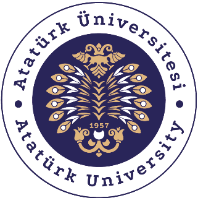 T.C.ATATÜRK ÜNİVERSİTESİTOPLUMSAL DUYARLILIK PROJELERİ UYGULAMA VE ARAŞTIRMA MERKEZİ SONUÇ RAPORUProje Adı: Sosyal Atlas Köy OkulundaProje Kodu: e0faf30a-55a7-4d6c-a0fe-e6bfc4ce68b3Proje Danışmanı: Sinan AkdağProje YürütücüsüRümeysa YıldızGrup ÜyeleriDilanur GürbüzGözdenur KırtepeNursu Kahraman Aralık 2023ErzurumÖZETBu proje kapsamında Atatürk Üniversitesi Kâzım Karabekir Eğitim Fakültesi, Sosyal Bilgiler Öğretmenliği öğrencileri olarak  ilk önce  köy okulundaki öğrencilerin haritalar ve dünyamız  hakkında daha fazla bilgiye ulaşmalarını amaçlayarak Köy okulu ziyareti etkinliği planlanmıştır. Bu doğrultuda Erzurum şehir merkezine uzak bir köy olan Kireçli köyü hedeflenerek projenin etkinlik aşaması ve sunumları belirlenerek Tortum İlçe Milli Eğitim Müdürlüğü ile iletişime geçip proje aşamaları anlatılmış, onaylanmış ve projenin gerçekleştirilme aşamasına geçilmiştir. Projeyi köy okulunda hayata geçirdiğimizde öğrencilerle etkili iletişim kurulduktan sonra ülkemiz, dünyamız ve haritalar ile alakalı sunum anlatılmıştır. Ardından öğrencilere verilen atlaslarda anlatılan ülkeler, kıtalar ve  şehirlerimizle ilgili atlaslar eşliğinde inceleme ve soru-cevap etkinliği gerçekleştirdik. Tüm bu sunum ve etkinliklerin ardından boyama etkinliği ve çikolata ikramı ile keyifli vakit geçirildi. Bu proje Atatürk Üniversitesi Toplumsal Duyarlılık Projeleri tarafından desteklenmiştir.Anahtar Kelimeler: Harita, Nerede yaşıyorum?, Kimlerle yaşıyorum?, Köy okulu.ABSTRACT      Within the scope of this project, a village school visit event was first planned, with the aim of providing students in the village school with access to more information about maps and our world. In this direction, targeting Kireçli village, which is a village far from Erzurum city center, the activity phase and presentations of the project were determined, we contacted Tortum District Directorate of National Education, the project stages were explained, approved and the project started to be implemented. When we implemented the project in the village school, after effective communication was established with the students, a presentation about our country, our world and maps was explained. Then, we conducted a review and question-answer activity with the atlases about the countries, continents and cities described in the atlases given to the students. After all these presentations and activities, a pleasant time was had with a painting activity and chocolate treats. This project was supported by Atatürk University Social Awareness Projects.Keywords: Map, Where do I live?, Who do I live with?, Village school.Etkinlik boyunca tüm fotoğraflarda kişilerin yazılı izni alınmıştır. İzni alınmayan görüntüler bulanık şekilde sunulmuştur. Bu konuda tüm sorumluluğun yürütücü ve araştırmacılara ait olduğunu beyan ederiz.GİRİŞProje kapsamında ilkokul çağındaki çocuklara dünyayı tanıtmak  , harita üzerinden görsel zekalarını geliştirmek , merak ettikleri ülkeleri gelenekleriyle sahip olduğu doğal zenginliklerle daha eğlenceli hale getirerek anlatmak ,  ders içerikleriyle zenginleştirerek öğretmek amaçlanmaktadır .  Diğer amaçlar arasında ise çocukların günlük hayatları içerisinde harita bilgilerini , yer yön bilgilerini geliştirmek hedeflenmiştir . En önemlisi ise dünyanın bambaşka yerlerinde yaşayan , farklı fiziki özelliklere sahip olan , farklı kültürleri yaşayan insanların coğrafyasını bilinçli bir vatandaş olarak öğretmek hedeflenmiştir . Çocukların öğrenmeye olan meraklarını ve  bilgilerinin taze kalmasını sağlamak hedefler arasında yer almıştır . Kültürler ve doğal zenginlikler birleştirilerek dünyanın her ucuna haritalarla ulaşabilmenin mümkün olabileceğini göstermek hedeflenmiştir .ETKİNLİKEtkinliğin Yapıldığı Yer ve Zaman: Kireçli İlkokulu, Tortum/Erzurum- 11 Aralık 2023Kullanılan veya Dağıtımı Yapılan Malzemeler: İlk atlas, kuru boya kalemi, Dünya küresi, çikolataProjenin Uygulanışı: Projenin tek etkinlik aşaması bulunmaktadır. Ziyaret etkinliği: Erzurum Tortum ilçesinde bulunan Kireçli  köyü ilkokulunda belirtilen tarihte ziyarette bulunarak ilkokul 1,2,3, ve 4. Sınıf öğrencileriyle bir araya geldik. Öğrencilerimize ilk aşamada yanımızda götürdüğümüz ( ilk atlas, dünya küresi, kuru boya, etkinlik fotokopileri, çikolata) etkinlik materyallerini dağıtarak haritalar ve sunumlardan önce bunları incelemelerini ve hakim olmalarını istedik. 
 Daha sonrasında ülkemizin fiziki ve beşerî özellikleri ile ilgili harita üzerinden çeşitli anlatımlar yaptık. Öğrenciler ile güzel soru cevap etkinliği dahilinde anlatımın bu aşamasını bitirdik.Diğer bir aşamada ise dünyamızın kıtalarını, dünyamızın fiziki ve beşerî özelliklerinin anlatımını yaptık . Bu anlatımların ardından yanımızda götürdüğümüz boya kalemleri ve fotokopiler ile çeşitli alıştırmalar yaptırarak haritalara aşinalıklarını arttırıp hem eğlenceli hem de öğretici vakit geçirmelerini sağladık. Bir sonraki aşamada ise atlaslar üzerinde etkinlikler yaptırarak köy okuluna hediye olarak götürdüğümüz  dünya küresi ile dünyanın nasıl göründüğünü uygulamalı bir şekilde gösterdik. Küreyi öğrencilerle birlikte inceledik. .Dünyanın şekli ve işleyişi hakkında bilgi sahibi olmaları için yukarıda anlattığımız çeşitli yöntemleri kullandıktan sonra öğrencilerin dünyamız ve ülkemiz hakkında bilgi sahibi olmak için ne kadar heyecanlı olduğunu ve merak duygularının harekete geçişini gördük. Etkinliğimiz bu şekilde tamamlandı..SONUÇLARProjemiz kapsamında belirlenen yere ziyaret gerçekleştirilmiş, harita, dünya, kıtalar ve ülkeler  alanında ilkokul öğrencilerini  bilgilendirmek, onların ilgisini genel kültüre ve sosyal hayata dikkatlerini çekmek amaçlanmış ve dünyada var olan diğer toplumların yaşantısı, kültürü ve coğrafya bilgisi kazandırılmıştır, ayrıca özel olarak ilkokul seviyesine uygun dünya ve türkiye atlas sunumu çeşitli hediyelerle öğrencilerin mutluluğuna ortak olunmuştur. Sonuç olarak; yapmış olduğumuz projeyle birlikte imkânı olmayan koy okulu öğrencilerinin dünyamız ve ülkemizin kültürleri hakkında çeşitli bilgilere sahip olmaları sağlanmış, merakları giderilmiş, keyifli zaman geçirmeleri sağlanmıştır. Projemizi destekleyerek köy okullarındaki öğrenciler için çok önemli bir aktivite ortamı sağladığından dolayı Atatürk Üniversitesi Toplumsal Duyarlılık Projeleri Uygulama ve Merkezi’ne teşekkür ederiz.PROJE UYGULAMASINA AİT GÖRSELLER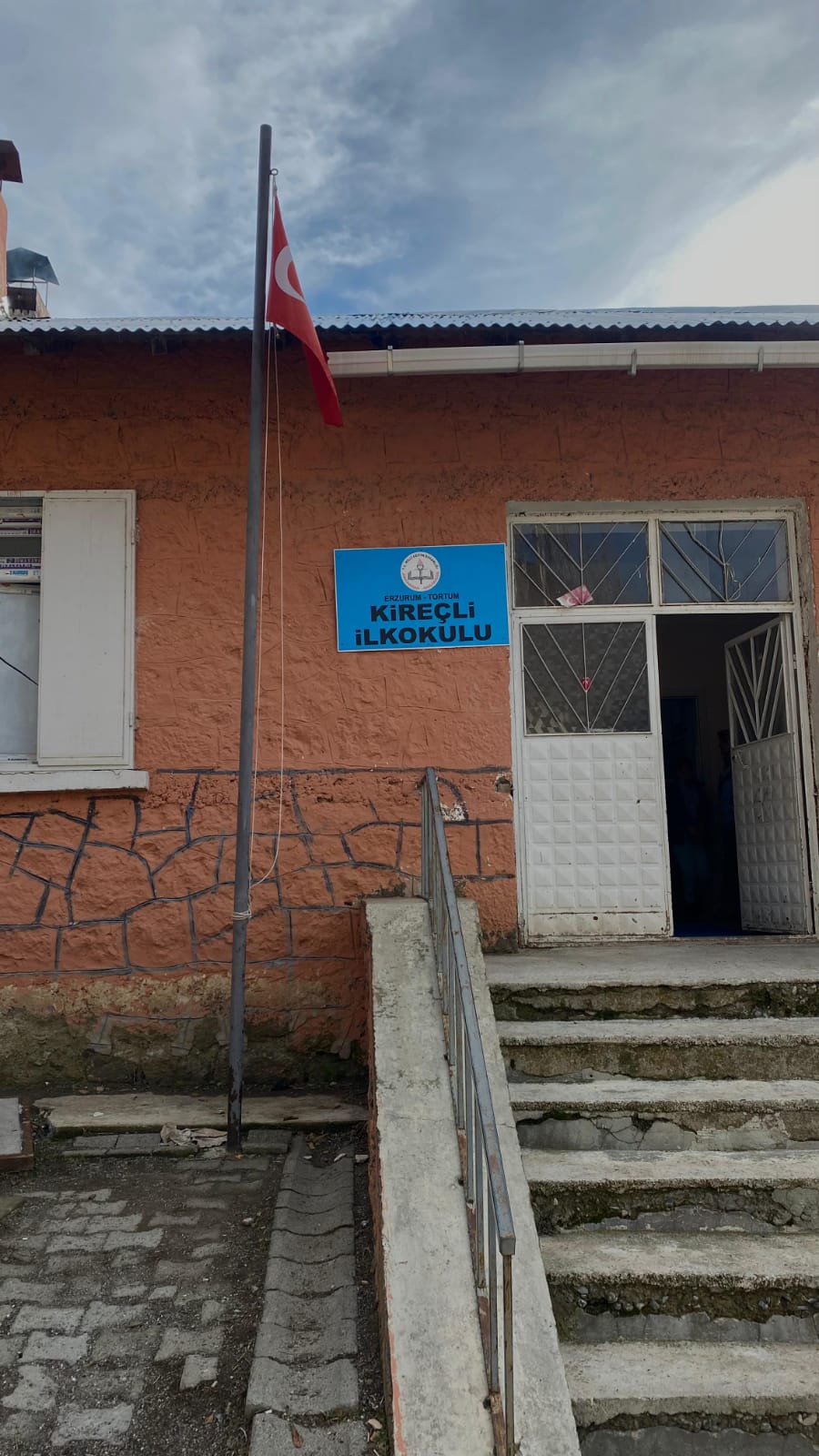 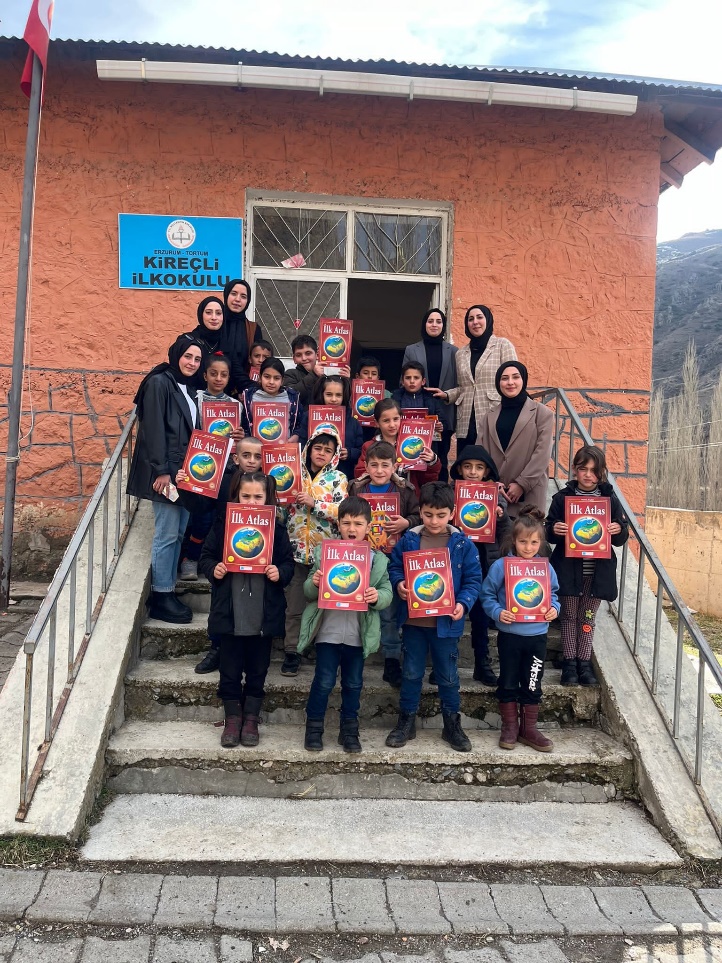 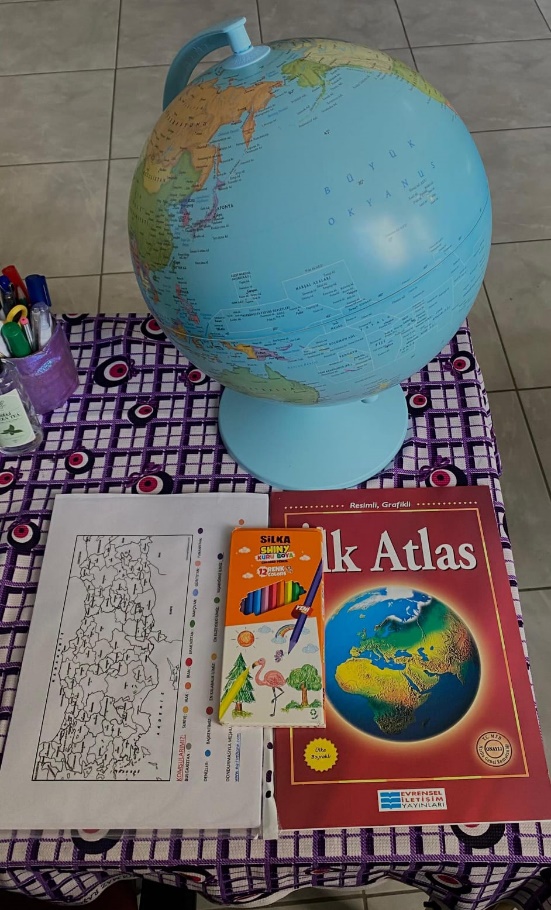 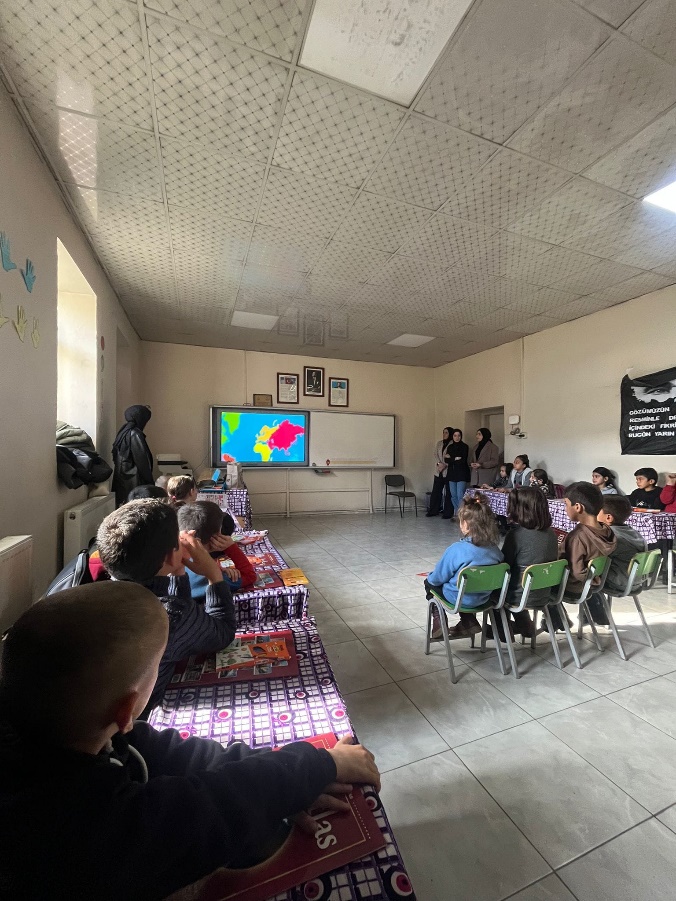 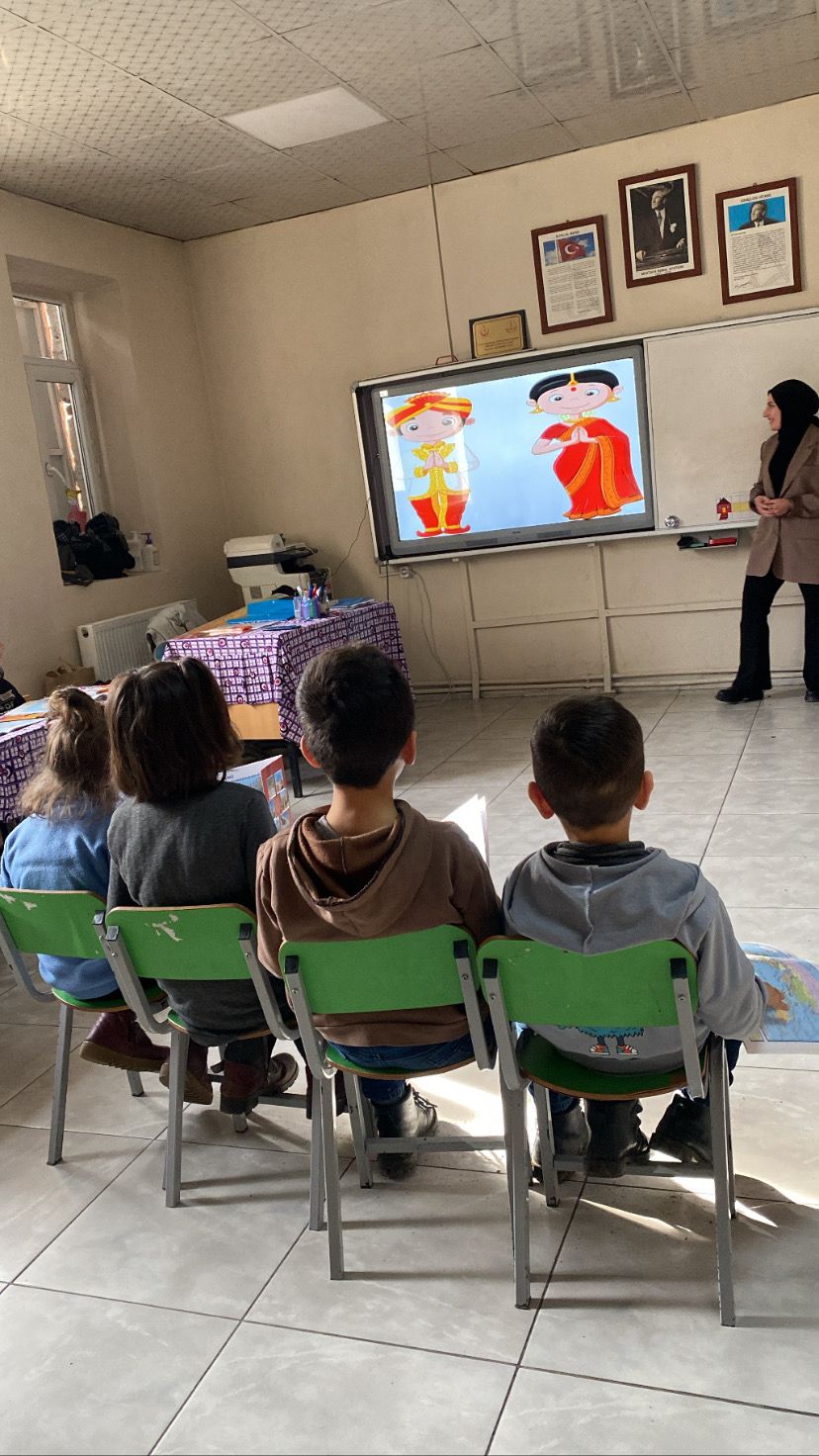 